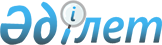 О внесении изменений в постановление акимата от 14 октября 2011 года № 415 "Об установлении водоохранных зон и полос рек Тобол и Аят на участках под строительство объекта "Склады стройматериалов", базы зоны отдыха, обслуживание и эксплуатация туристической базы, режима и особых условий их хозяйственного использования"
					
			Утративший силу
			
			
		
					Постановление акимата Костанайской области от 20 октября 2017 года № 525. Зарегистрировано Департаментом юстиции Костанайской области 13 ноября 2017 года № 7302. Утратило силу постановлением акимата Костанайской области от 3 августа 2022 года № 344
      Сноска. Утратило силу постановлением акимата Костанайской области от 03.08.2022 № 344 (вводится в действие по истечении десяти календарных дней после дня его первого официального опубликования).
      В соответствии со статьей 39 Водного кодекса Республики Казахстан от 9 июля 2003 года акимат Костанайской области ПОСТАНОВЛЯЕТ:
      1. Внести в постановление акимата Костанайской области от 14 октября 2011 года № 415 "Об установлении водоохранных зон и полос рек Тобол и Аят на участках под строительство объекта "Склады стройматериалов", базы зоны отдыха, обслуживание и эксплуатация туристической базы, режима и особых условий их хозяйственного использования" (зарегистрировано в Реестре государственной регистрации нормативных правовых актов под № 3786, опубликовано 1 декабря 2011 года в газете "Костанайские новости") следующие изменения:
      заголовок на государственном языке изложить в новой редакции, текст на русском языке не меняется;
      пункты 1 и 2 на государственном языке изложить в новой редакции, текст на русском языке не меняется;
      приложение 1 к указанному постановлению изложить в новой редакции согласно приложению к настоящему постановлению;
      в приложении 2 к указанному постановлению:
      заголовок на государственном языке изложить в новой редакции, текст на русском языке не меняется;
      подпункт 2) пункта 2 изложить в новой редакции:
      "2) проведение реконструкции зданий, сооружений, коммуникаций и других объектов, а также производство строительных, дноуглубительных и взрывных работ, добыча полезных ископаемых, прокладка кабелей, трубопроводов и других коммуникаций, буровых, земельных и иных работ без проектов, согласованных в установленном порядке с местными исполнительными органами, уполномоченным органом в области использования и охраны водного фонда, водоснабжения, водоотведения, уполномоченным государственным органом в области охраны окружающей среды, центральным уполномоченным органом по управлению земельными ресурсами, уполномоченными органами в области энергоснабжения и санитарно - эпидемиологического благополучия населения и другими заинтересованными органами;".
      2. Контроль за исполнением настоящего постановления возложить на курирующего заместителя акима Костанайской области.
      3. Настоящее постановление вводится в действие по истечении десяти календарных дней после дня его первого официального опубликования.
      СОГЛАСОВАНО
      Руководитель республиканского
      государственного учреждения
      "Тобол-Торгайская бассейновая
      инспекция по регулированию
      использования и охране водных
      ресурсов Комитета по водным
      ресурсам Министерства сельского
      хозяйства Республики Казахстан"
      ________________Г. Оспанбекова
      СОГЛАСОВАНО
      Руководитель республиканского
      государственного учреждения
      "Департамент охраны общественного
      здоровья Костанайской области
      Комитета охраны общественного
      здоровья Министерства
      здравоохранения Республики Казахстан"
      ___________________ О. Бекмагамбетов Водоохранные зоны и полосы рек Тобол и Аят на участках под строительство объекта "Склады стройматериалов", базы зоны отдыха, обслуживание и эксплуатацию туристической базы
					© 2012. РГП на ПХВ «Институт законодательства и правовой информации Республики Казахстан» Министерства юстиции Республики Казахстан
				
      АкимКостанайской области

А. Мухамбетов
Приложение
к постановлению акиматаот 20 октября 2017 года № 525Приложение 1
к постановлению акимата
от 14 октября 2011 года № 415
Водный объект, его участок
Водоохранная зона
Водоохранная зона
Водоохранная зона
Водоохранная полоса
Водоохранная полоса
Водоохранная полоса
Средне-многолет-ний меже-нный урез воды (метр)
Водный объект, его участок
Протяжен-ность границы, длина (метр)
Протяжен-ность границы, площадь (гектар)
Протяжен-ность границы, ширина (метр)
Протяжен-ность границы, длина (метр)
Площа-дь (гектар)
Шири-на (метр)
Средне-многолет-ний меже-нный урез воды (метр)
Река Тобол, земельный участок под строительство складов строительных материалов, расположенный по адресу:
город Лисаковск, промышленно-коммунальная зона, 11 А
140,0
5,95
400-450
140,0
1,4
100
180,0
Реки Тобол и Аят (Каратомарское водохранилище), земельный участок под обслуживание и эксплуатацию туристической базы и строительство базы зоны отдыха, расположенный в Набережном сельском округе Тарановского района Костанайской области
186,0
18,6
1000
186,0
1,23
64-68
160,0